ЮЖНО-УРАЛЬСКИЙ ГОСУДАРСТВЕННЫЙ УНИВЕРСИТЕТ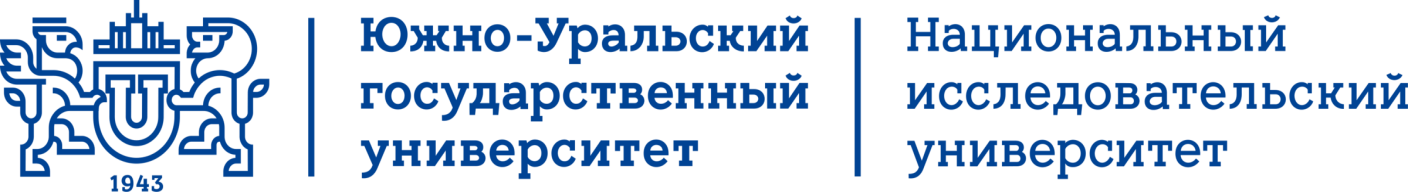 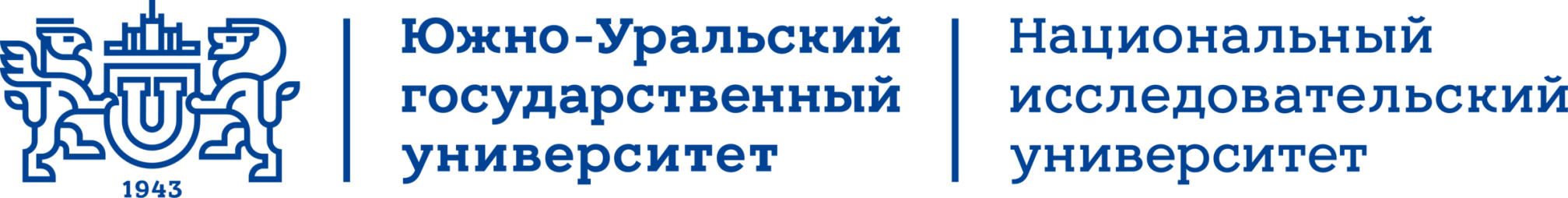 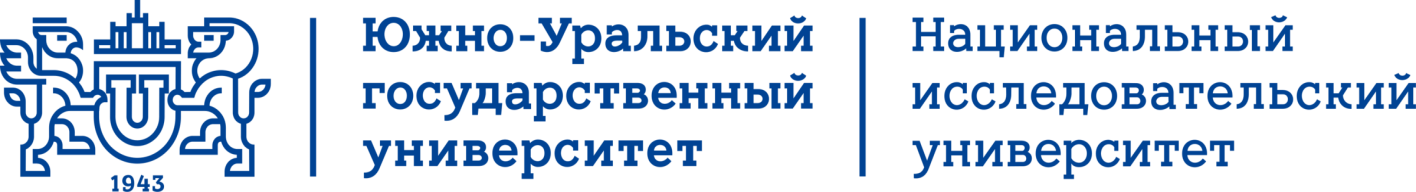 ВЫСШАЯ ШКОЛА ЭКОНОМИКИ И УПРАВЛЕНИЯПРИГЛАШЕНИЕ 
НА III МЕЖДУНАРОДНУЮ
НАУЧНО-ПРАКТИЧЕСКУЮ КОНФЕРЕНЦИЮ ПРОБЛЕМЫ 
ЭКОНОМИЧЕСКОЙ БЕЗОПАСНОСТИ 
И ТАМОЖЕННОГО РЕГУЛИРОВАНИЯ:ПОИСК ЭФФЕКТИВНЫХ РЕШЕНИЙРоссия, г. Челябинск,  15-16 Февраля 2018 г.Приглашаем принять участие (очное и заочное)в работе научно-практической конференции ученых, научных работников и преподавателей ВУЗов, докторантов и аспирантов, соискателей и студентов, представителей предпринимательских структур с публикацией статей в КОЛЛЕКТИВНОЙ МОНОГРАФИИ индексируемой в РИНЦОргкомитет: Высшая школа экономики и управления,
ФГБАУ ВО «ЮУрГУ» (НИУ)
Россия, 454080 Челябинск, пр. Ленина, 76;сайт конференции: www.pescr.susu.rue-maiI: Td_susu@mail.ruefir@bk.ru8(351) 267-99-12 
8 (351) 272-30-71УВАЖАЕМЫЕ КОЛЛЕГИ!ФГАОУ ВО «Южно-Уральский государственный университет» (НИУ), Южно-Уральская торгово-промышленная палата, ЧФ Института экономики УрО РАН, НП Финансово-экономических судебных экспертов (г. Москва), ФТС России УТУ Челябинская таможня приглашают Вас принять участие в III Международной научно-практической конференции ученых, аспирантов, студентов и представителей предпринимательских структур «ПРОБЛЕМЫ ЭКОНОМИЧЕСКОЙ БЕЗОПАСНОСТИ И ТАМОЖЕННОГО РЕГУЛИРОВАНИЯ: ПОИСК ЭФФЕКТИВНЫХ РЕШЕНИЙ»Конференция состоится 15-16 февраля 2018 года в ФГАОУ ВО «Южно-Уральский государственный университет» (НИУ) в Конференц-зале "Сигма"  (г. Челябинск, Ленина, 78 В). По результатам конференции будет издана КОЛЛЕКТИВНАЯ МОНОГРАФИЯ «ПРОБЛЕМЫ ЭКОНОМИЧЕСКОЙ БЕЗОПАСНОСТИ: ГЛОБАЛЬНЫЕ И РЕГИОНАЛЬНЫЕ АСПЕКТЫ», индексируемая в РИНЦ.Направления работы конференции:СЕКЦИЯ 1. Экономическая безопасность: глобальные и региональные аспекты.СЕКЦИЯ 2. Таможенное регулирование в новых геополитических условиях.	Форма участия в конференции очная/заочная.Организационный сбор с участников конференции не предусмотрен.Для участия в конференции и публикации статьи в коллективной монографии необходимо в срок до 1 февраля 2018  ГОДА (включительно) выслать на электронную почту соответствующей секции  письмо, названное «Заявка на конференцию 2018»,  к которому прикреплены 2 файла в формате Word:Статья, оформленная в соответствии с требованиями, отраженные в файле «Требования к оформлению» или ПРИЛОЖЕНИИ А данного документа, (статьи, оформленные с нарушением требований приниматься не будут). Заполненная «Регистрационная карта участника» (см. одноименный файл или ПРИЛОЖЕНИЕ Б данного документа).Почта для приёма заявок работ для  СЕКЦИИ 1: efir@bk.ruПочта для приёма заявок работ для  СЕКЦИИ 2: Td_susu@mail.ruПРИЛОЖЕНИЕ АТЕХНИЧЕСКИЕ ТРЕБОВАНИЯ К ОФОРМЛЕНИЮ СТАТЕЙПравила оформления материала для публикации статей «СЕКЦИЯ 1. Экономическая безопасность: глобальные и региональные аспекты».Текстовый редактор: Microsoft Word.Язык текста статьи: русский или английский (другие языки по согласованию). Размер страницы (формат бумаги) - А4, ориентация листа - «книжная». Поля страницы: верхнее - 2 см., нижнее - 2 см., левое - 2 см., правое - 2 см. Шрифт «Times New Roman», размер шрифта (кеглем) - 14 пт, через 1 интервал. Отступ первой строки абзаца – 0,7 см, выравнивание по ширине.Не допускается:автотабуляция;нумерация страниц;автоматическая расстановка переносов;использование разреженного или уплотненного межбуквенного интервала.Объем авторского оригинала от 6 до 8 страниц формата А4. Не должен превышать 0,5 авторского листа (20 тыс. знаков с пробелами), набранных на компьютере.Авторские материалы должны включать следующие элементы:заглавие публикуемого материала (на русском и английском языках);сведения об авторах на русском и английском языках (фамилия, имя, отчество, организация, город, страна (для иностранных авторов), должность, ученая степень, ученое звание);контактную информацию (электронный адрес или телефон);аннотацию на русском и английском языках (объемом 200-250 слов). Аннотацию оформляют согласно ГОСТ 7.9-95 «Реферат и аннотация. Общие требования» (ИСО 214-76), ГОСТ Р 7.0.4-2006 «Система стандартов по информации, библиотечному и издательскому делу. Издания. Выходные сведения. Общие требования и правила оформления», ГОСТ 7.5-98 «Система стандартов по информации, библиотечному и издательскому делу, журналы, сборники, информационные издания. Издательское оформление публикуемых материалов».Аннотация должна иметь следующую структуру:предмет, тему, цель работы;содержание проведенной работы;результаты работы;область применения результатов;выводы.ключевые слова: 5-10 слов на русском и английском языках, в именительном падеже). Ключевые слова выбирают из текста материала.текст	публикуемого	материала,	который	должен	следовать	следующим правилам:Нумерация формул. Использовать сквозную нумерацию формул, теорем, лемм, следствий, определений и т. д. Желательно пронумеровать все формулы (номер располагается по правому краю основного текста и заключен в круглые скобки), но допустимо нумеровать лишь упоминаемые в тексте. Расшифровка обозначений, принятых в формуле, производится в порядке их использования в формуле. Использование букв кириллицы в формулах не рекомендуется.Иллюстрации (схемы, диаграммы, чертежи и т.п.) именуются рисунками и нумеруются последовательно арабскими цифрами. Номер рисунка от его названия отделяется точкой (например, Рис. 1. Название рисунка) На все иллюстрации в тексте пособия должны быть ссылки (первая ссылка делается в виде (рис. 3), а все последующие – в виде (см. рис. 3)). Иллюстрации должны размещаться в тексте не ранее той страницы, на которой содержится первая ссылка на нее, но не далее следующей страницы.Рисунки. Рекомендуются черно-белые рисунки с разрешением от 300 до 600 dpi (в формате eps). Рисунки предоставляются вместе со статьей дополнительно в виде отдельных файлов (используйте методы сжатия «без потерь»), это значительно сократит время предпечатной подготовки.Таблицы. Номер таблицы состоит из слова «Таблица» с присоединением порядкового номера (выравнивание по правому краю). Название таблицы (тематический заголовок таблицы) помещается ниже номера посередине поля таблицы. Далее без абзацного отступа следует таблица. Таблица должна размещаться в тексте после первой ссылки на нее на той странице, где содержится эта ссылка, но не далее следующей страницы.Количество рисунков и таблиц – не более 8.Список литературы должен содержать не менее 10 источников, при этом допускается не более 10% самоцитирования. Автор отвечает за достоверность сведений, точность цитирования и ссылок на официальные документы и другие источники. Список литературы (оформляется в соответствии с ГОСТ 7.1-2003 «Библиографическая запись. Библиографическое описание. Общие требования и правила составления») составляется в порядке цитирования в работе, все указанные источники нумеруются. Ссылки на цитируемые источники в тексте статьи приводятся в виде цифр, соответствующих номеру работы в списке литературы, заключенных в квадратные скобки. Пример оформления ссылок на цитируемые источники: [1], [1, 2], [1, 2—4].В список литературы не включаются:статьи из изданий, не представленных в РИНЦ;газетные заметки без указания автора;ссылки на главные страницы сайтов.Если автор использует в статье рисунки, диаграммы или иные графические элементы, выполненные в Word, Excel или PowerPoint, то эти элементы должны прилагаться к статье в виде отдельных файлов. Файлы, отличные от DOC, DOCX, XLS, XLSX, PPT, PPTX, JPG, к публикации не принимаются!Правила оформления материала для публикации статей «СЕКЦИЯ 2. Таможенное регулирование в новых геополитических условиях» можно посмотреть на странице http://customs.esrae.ru/rules.Материалы	следует	направлять	электронной	почтой	по	адресу: Почта для приёма заявок работ для  СЕКЦИИ 1: efir@bk.ruПочта для приёма заявок работ для  СЕКЦИИ 2: Td_susu@mail.ruОрганизационный комитет конференции оставляет за собой право отклонить статьи участников конференции в заочной форме.Плата за публикацию статей с участников конференции не взимается.ПРИМЕР ОФОРМЛЕНИЯ СТАТЬИОРГАНИЗАЦИЯ БУХГАЛТЕРСКОГО ДОКУМЕНТИРОВАНИЯ ОПЕРАЦИЙ СО СКИДКАМИORGANIZATION OF ACCOUNTING DOCUMENTATION OF RANSACTIONSWITH DISCOUNTSИ.И. ИВАНОВ,доктор экономических наук, профессор, E-mail: 12345@bk.ruЮжно-Уральский государственный университет г. ЧелябинскI.I. IVANOV,doctor of economic sciences, professor, South Urals State UniversityE-mail: 12345@bk.ru South-Ural State University ChelyabinskАннотацияТекст текст текст текст текст текст текст текст текст текст текст текст текст текст текст текст.AbstractText text text text text text text text text text text text text text text text text text text text text text text text text text text text text.Ключевые слова: Keywords:Текст статьи [1] Текст статьи.....Текст статьи..... Текст статьи [3]Литература1.2.3.References1.2.3.ПРИЛОЖЕНИЕ БРЕГИСТРАЦИОННАЯ КАРТА УЧАСТНИКА*- поля, обязательные для заполненияРегистрационная карта участникаРегистрационная карта участникаФамилия, имя, отчество (полностью)*(автор)Соавторы (Ф.И.О., полностью)* (при наличии)Форма участия (очная, заочная)Наименование статьи (тезисов)*Номер и название секции *Телефон мобильный*Телефон рабочий*Е-mаil* Источник получения информации и конференции*Место работы (наименование ВУЗа, кафедры; предприятия (организации))ДолжностьУченая степень, звание (при наличии)